RTP Connections on a KP pump.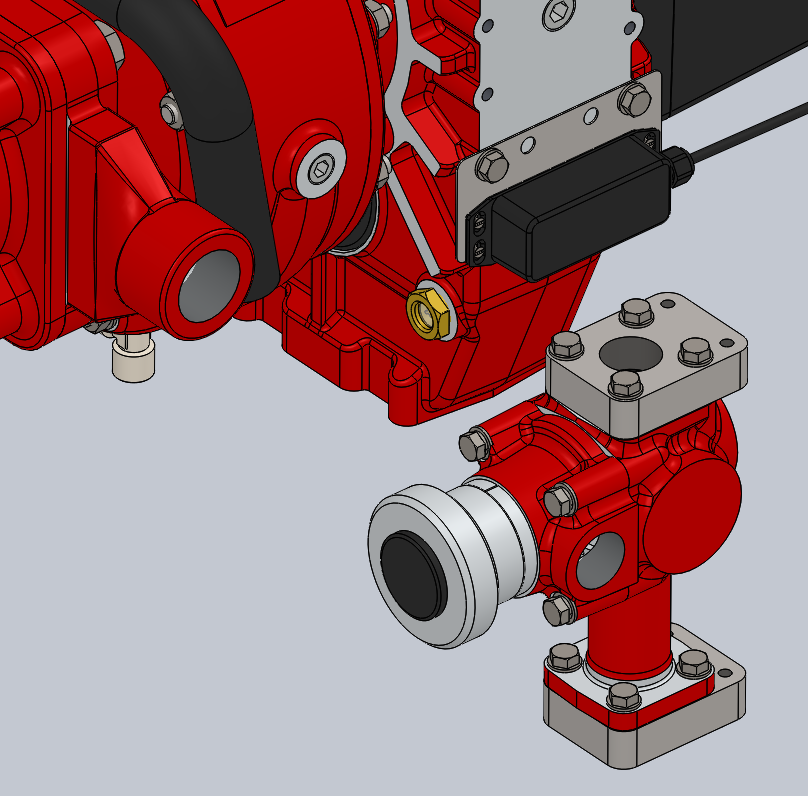 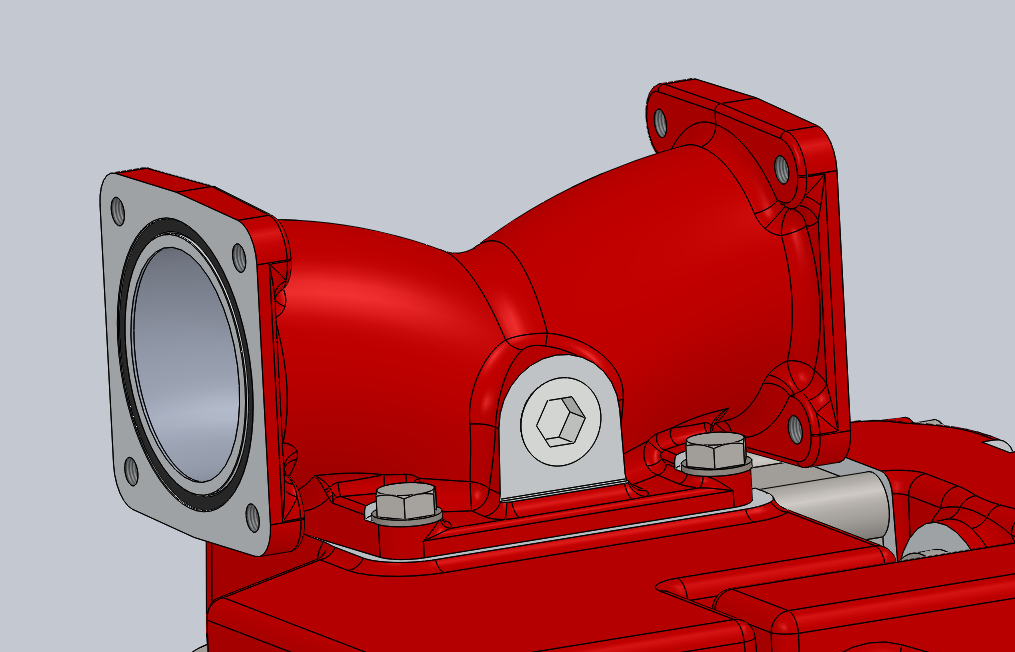 Use suitable hose/pipework to connect the fittings in the Rp 1¼ hole in the pump and the Rp 1¼ hole in the RTP manifold.  Use suitable hose/pipework to connect the fittings in the Rp 1 hole in the RTP manifold and the Rp ¾ hole in the pump manifold.  Use as large a bore hose/pipe as possible.